REMUS product information 34-2015FORD Mustang 2.3 EcoBoost Coupe & Cabrio, 2015=>FORD Mustang GT 5.0 Coupe & Cabrio, 2015=>Dear REMUS-Partner,We are pleased to inform you that we have completed our next development:REMUS Cat-Back sport exhaust system left/right with integrated valves and selectable tail pipes andREMUS Racing Cat-Back sport exhaust system left/right with selectable tail pipes for theFORD Mustang / Mustang GT, Coupe & Cabrio, 2015=>.It would be a pleasure for us to receive your order.  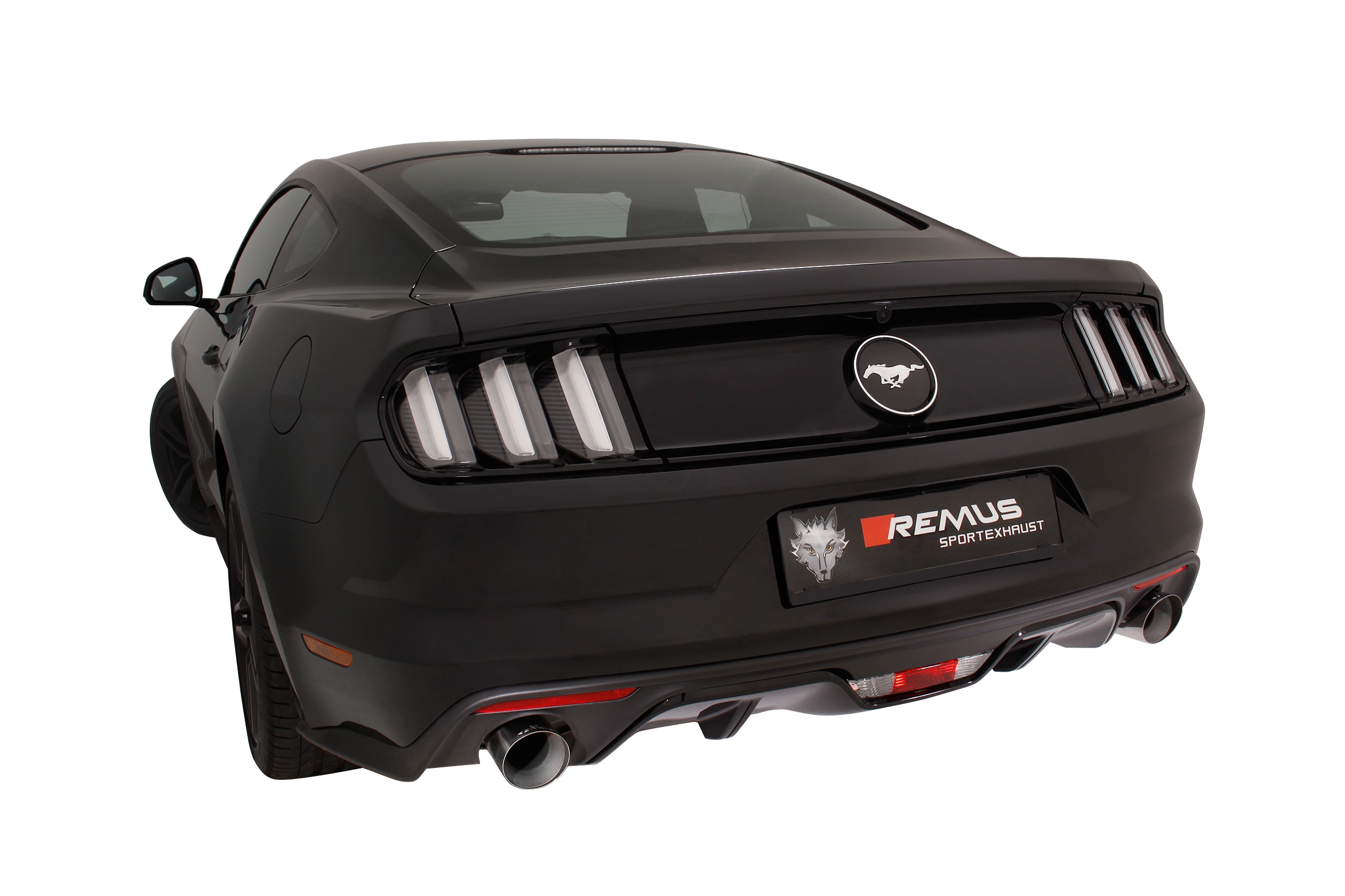 Stay tuned!Your REMUS Team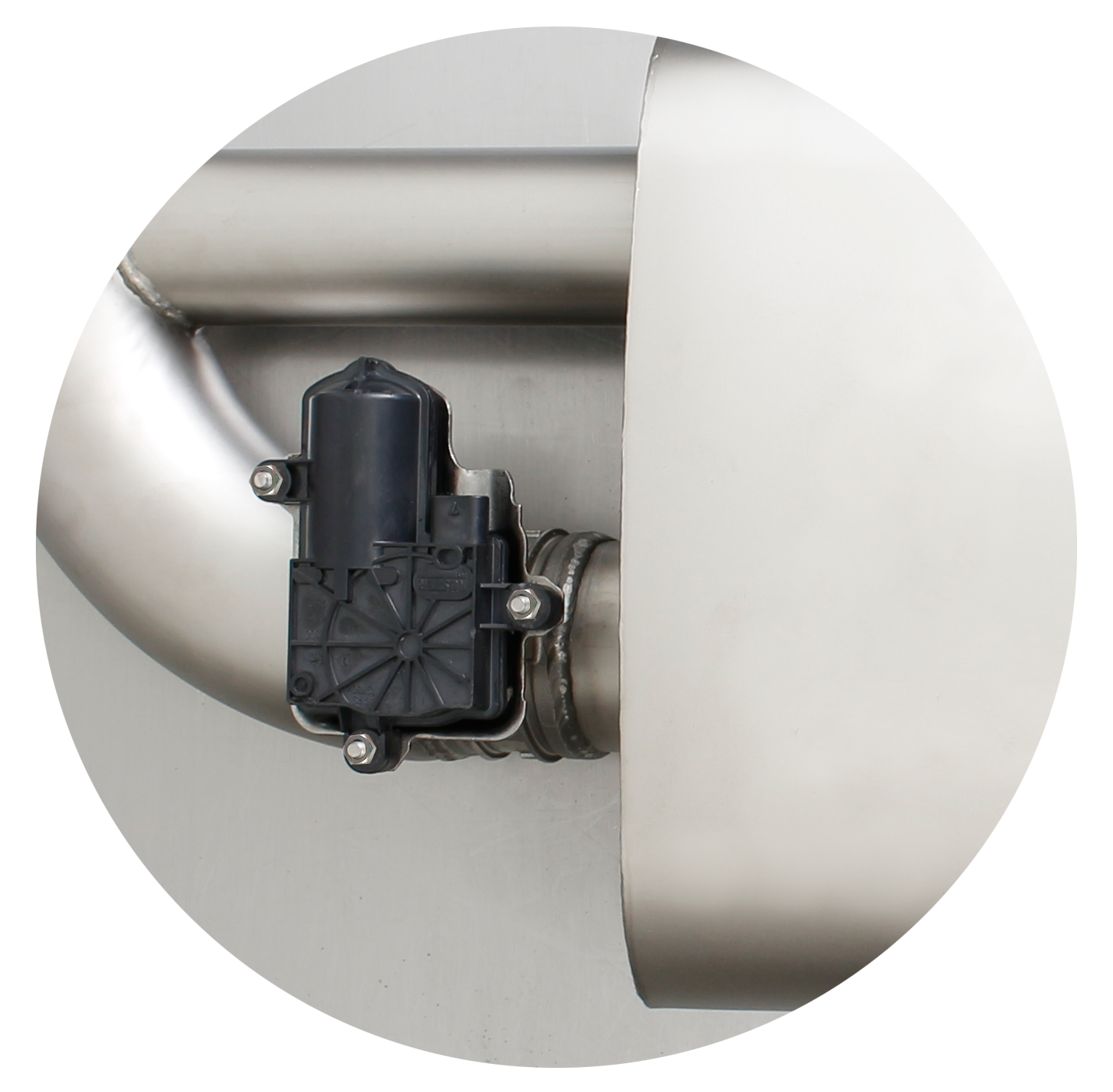 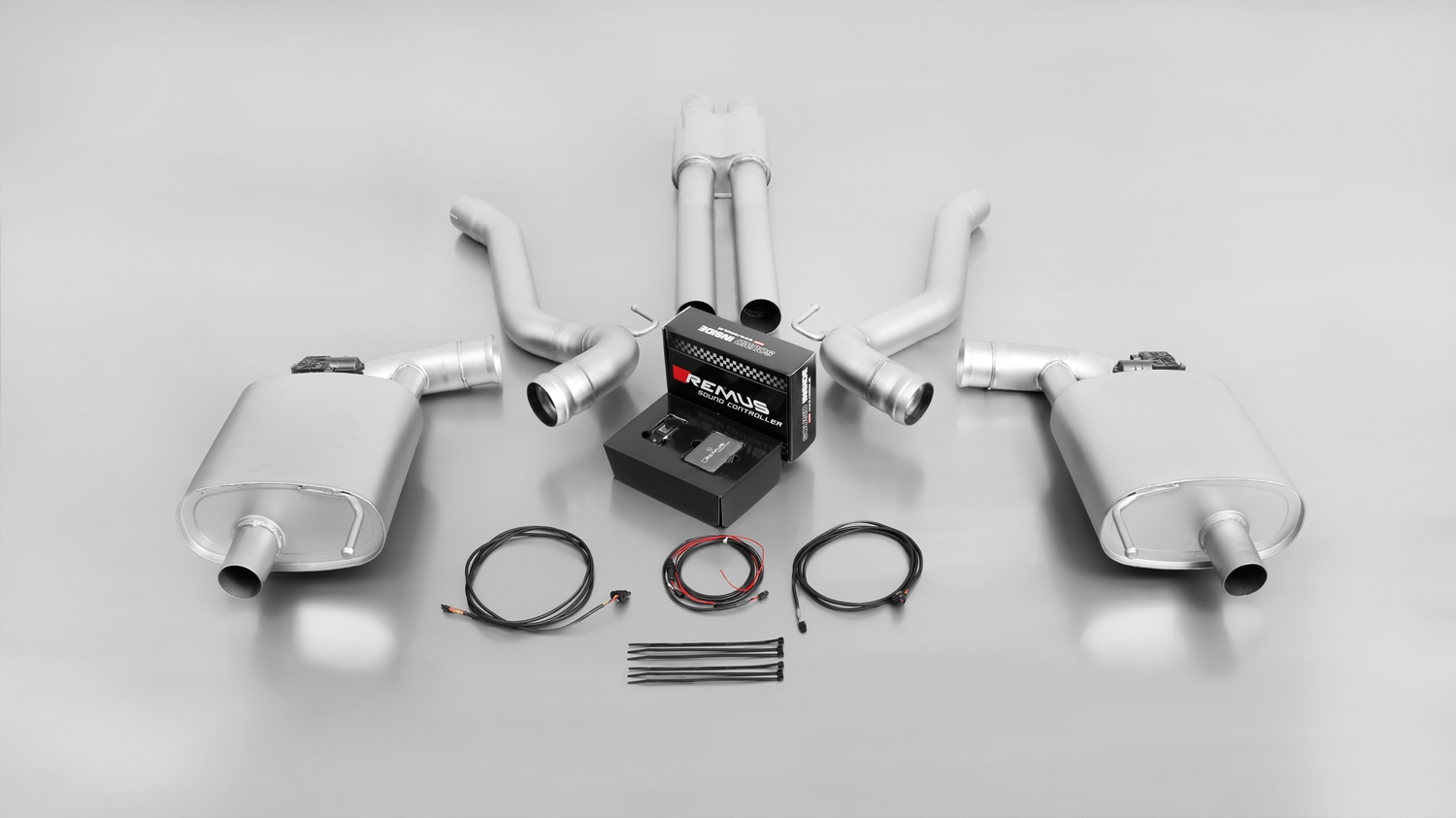 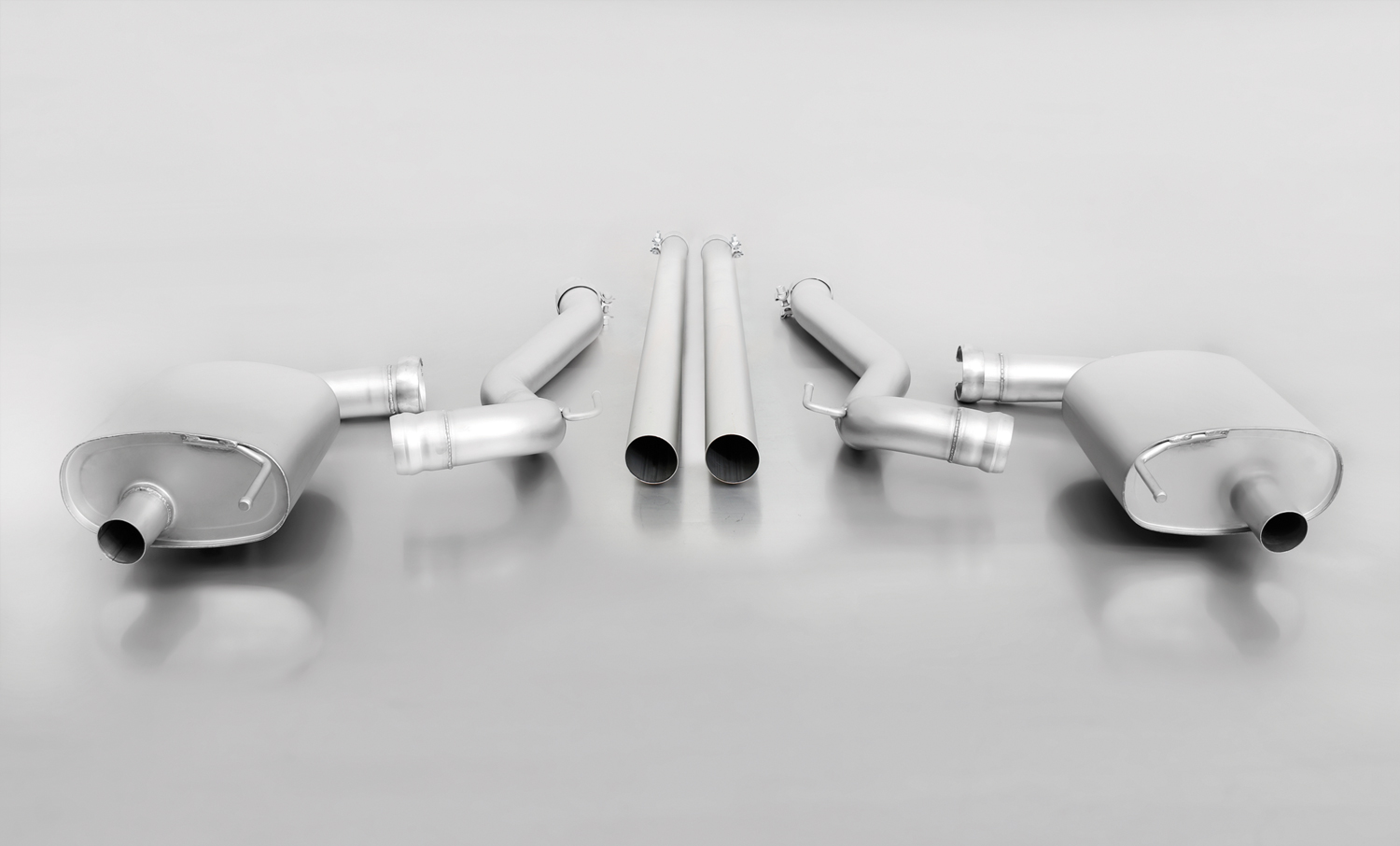 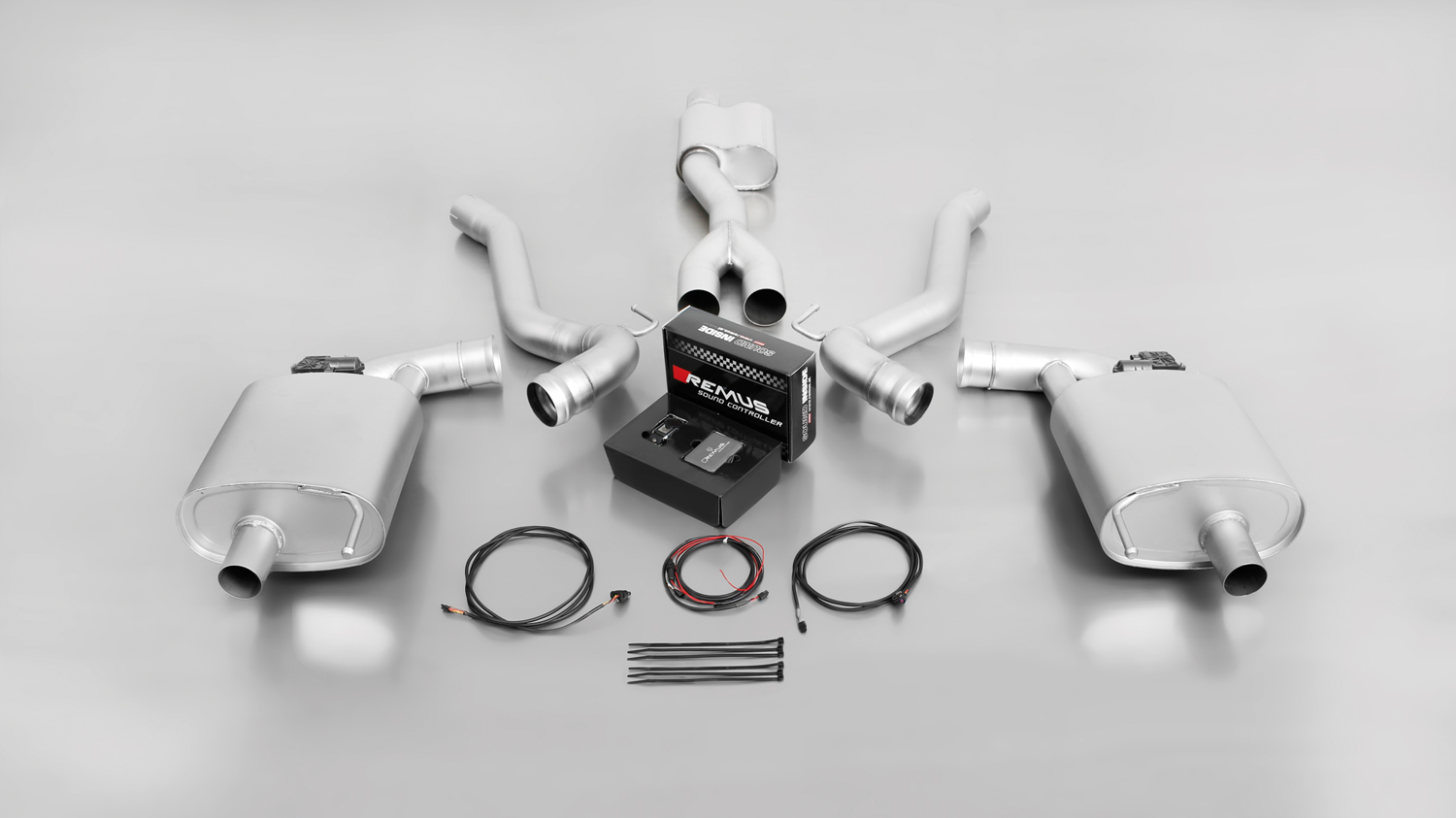 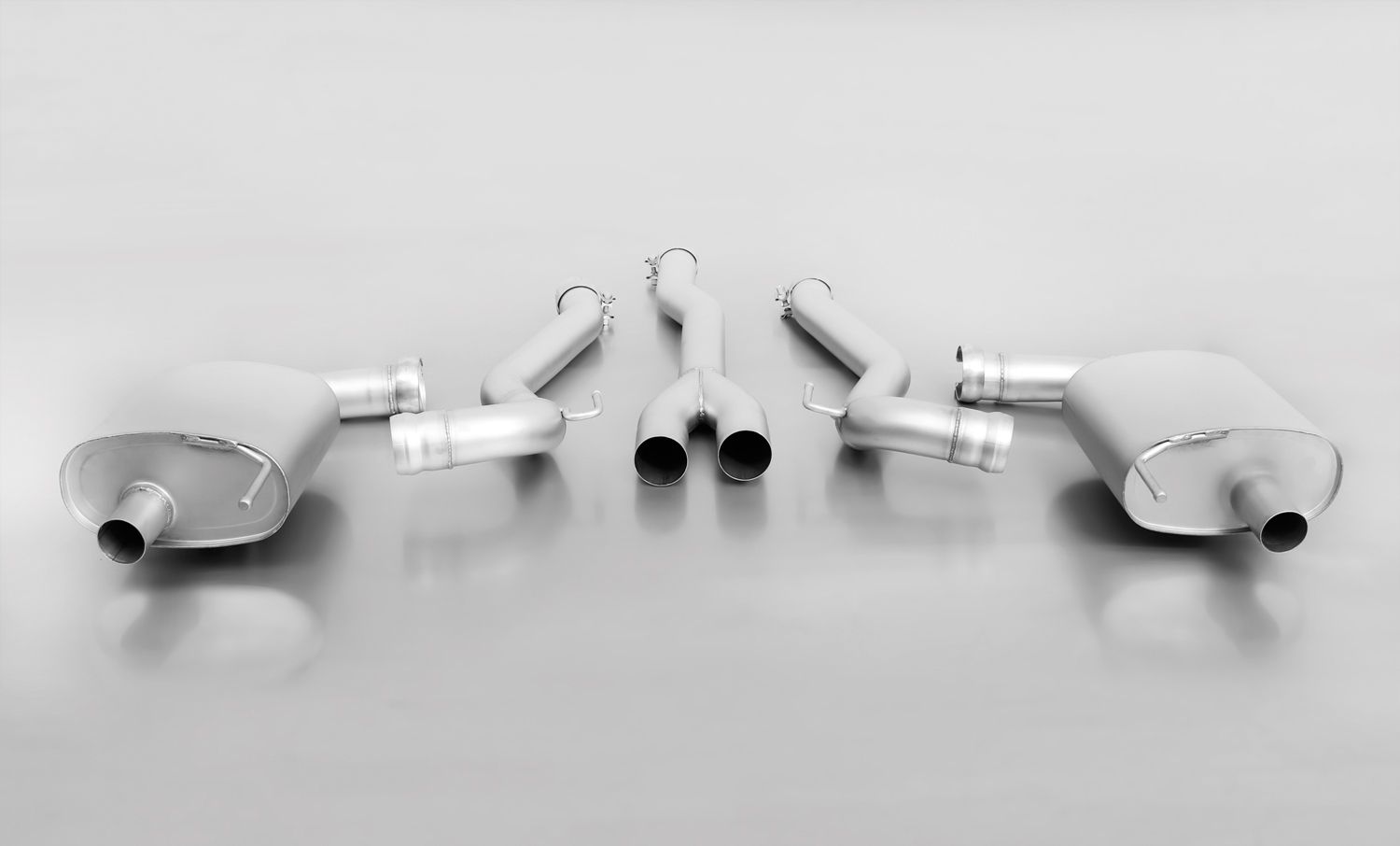 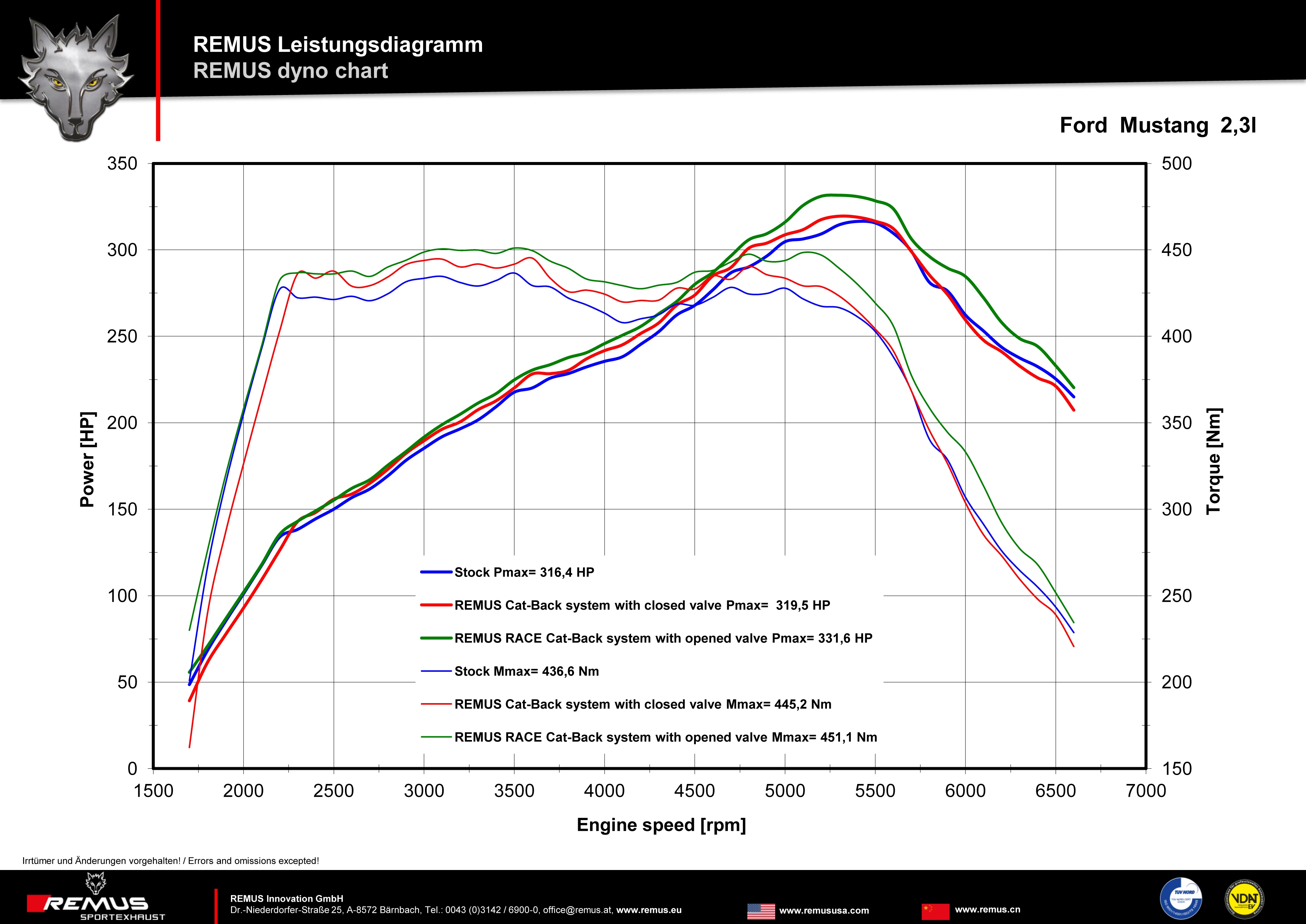 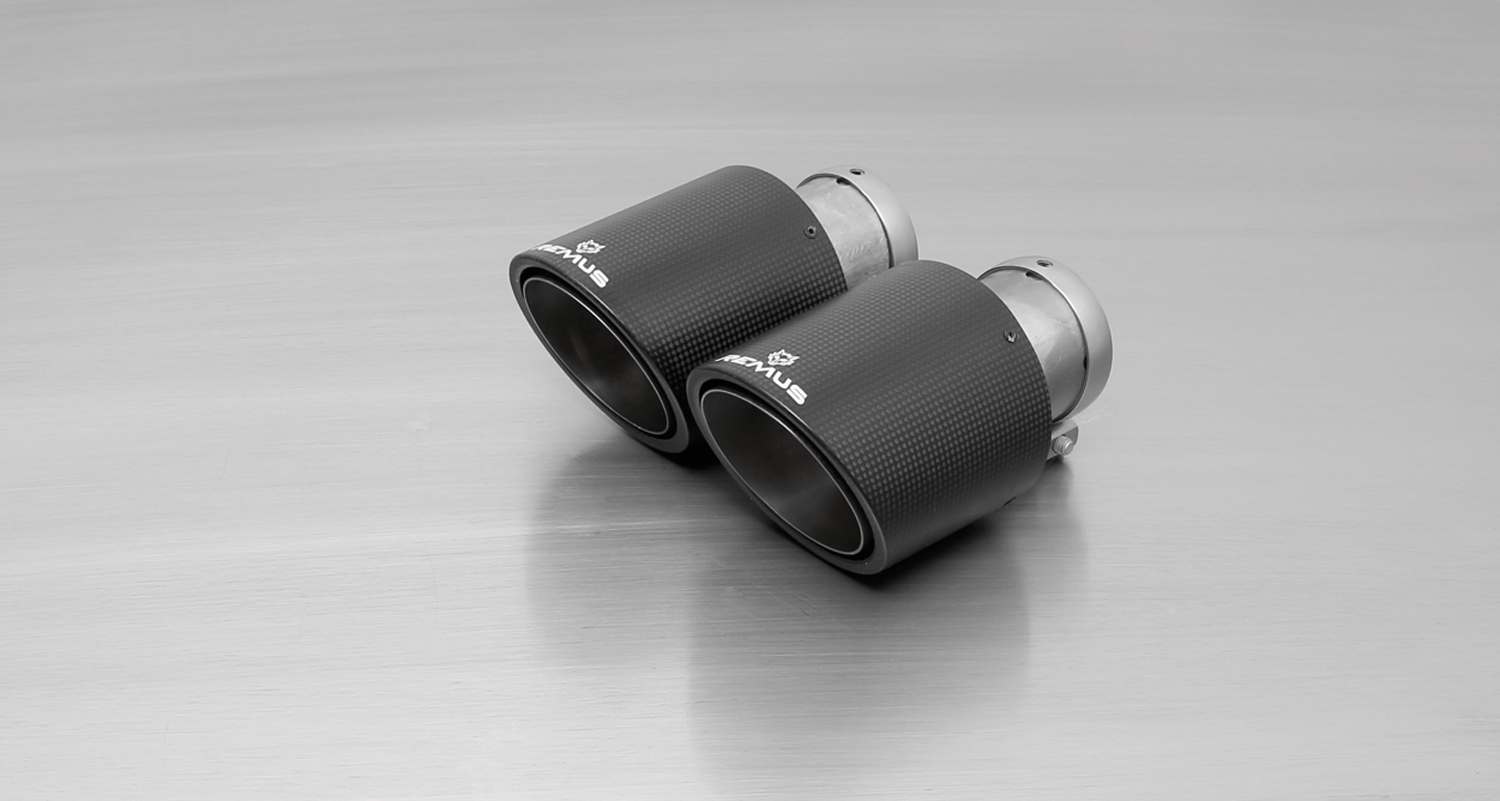 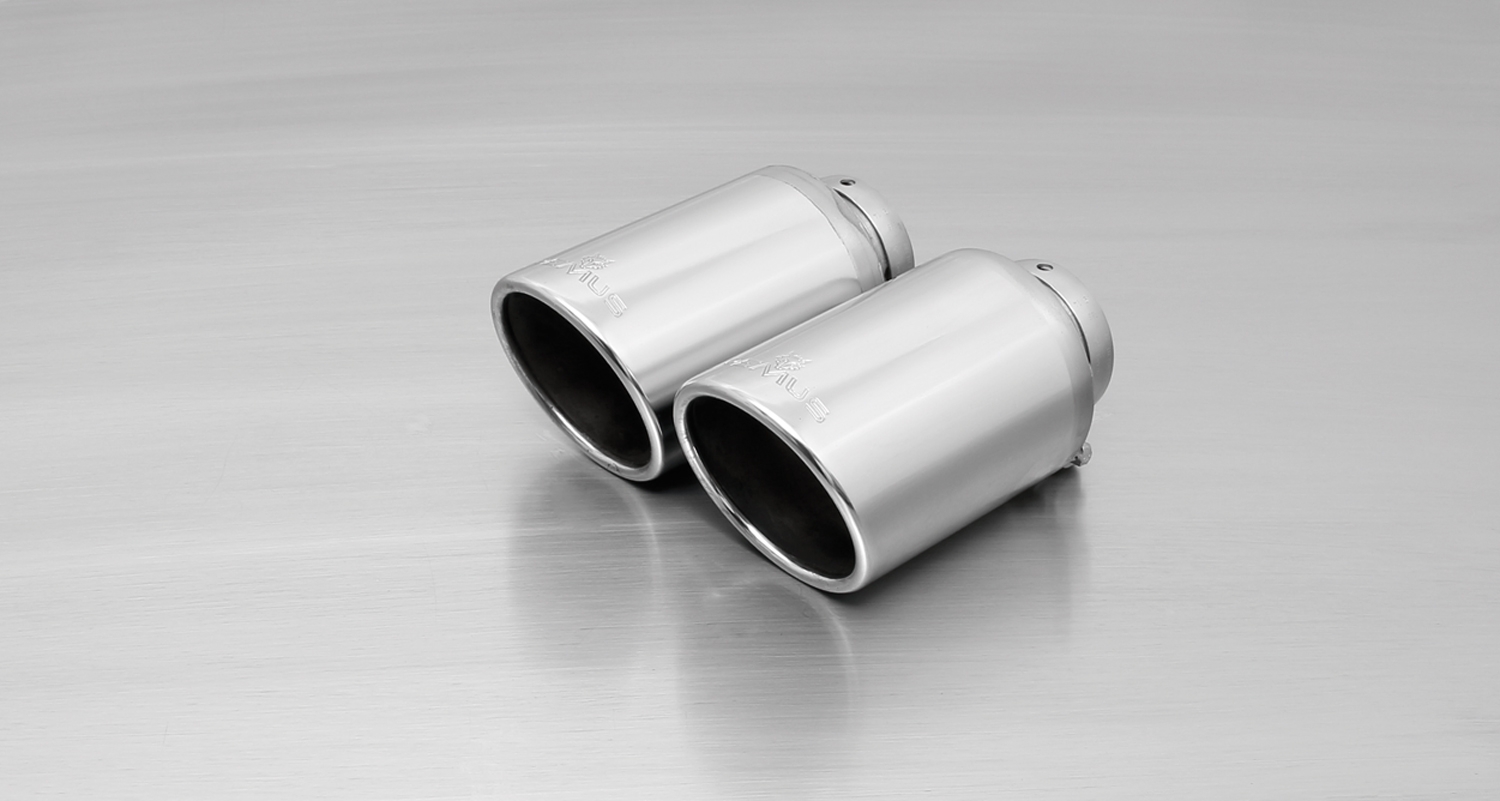 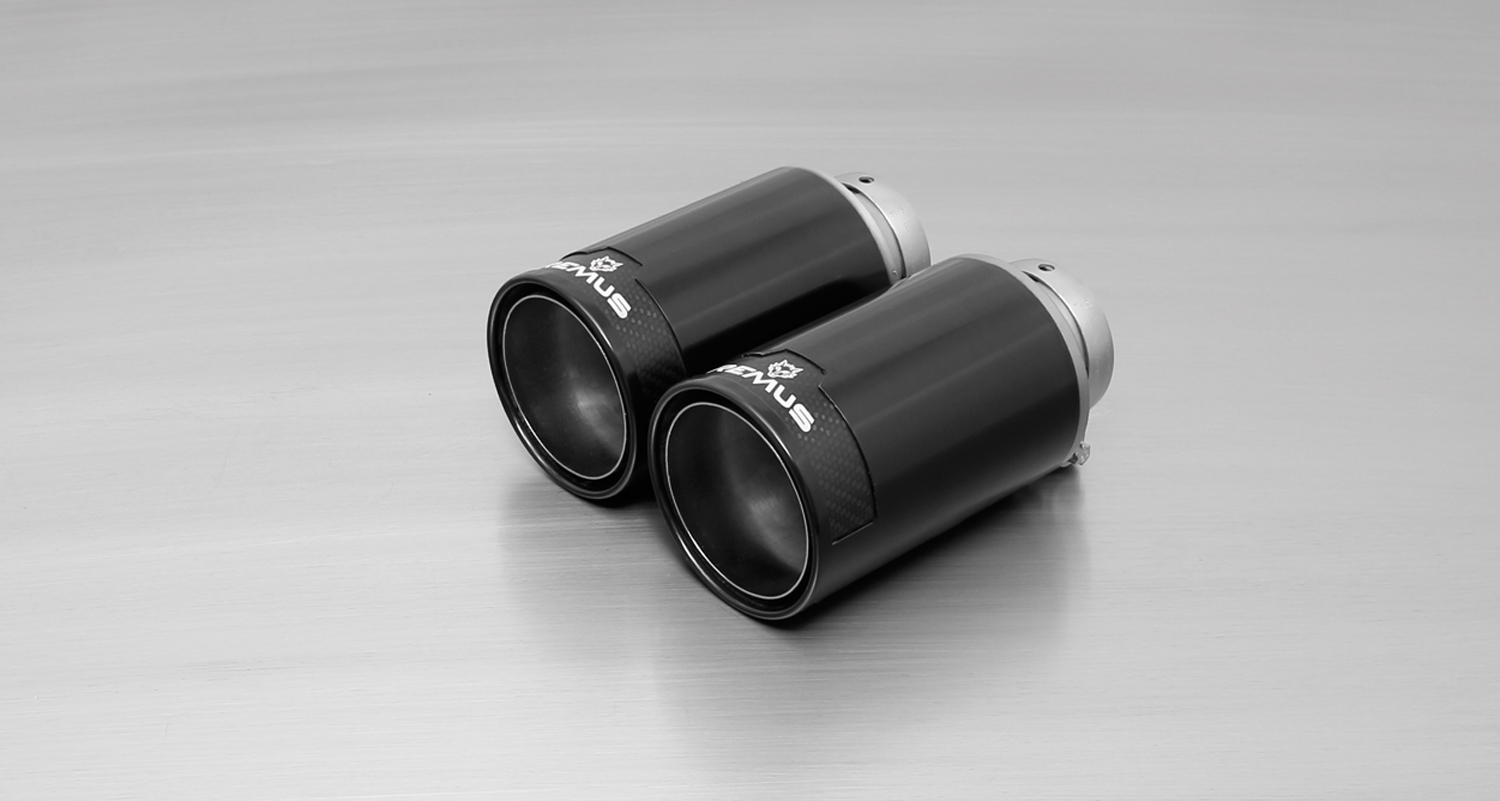 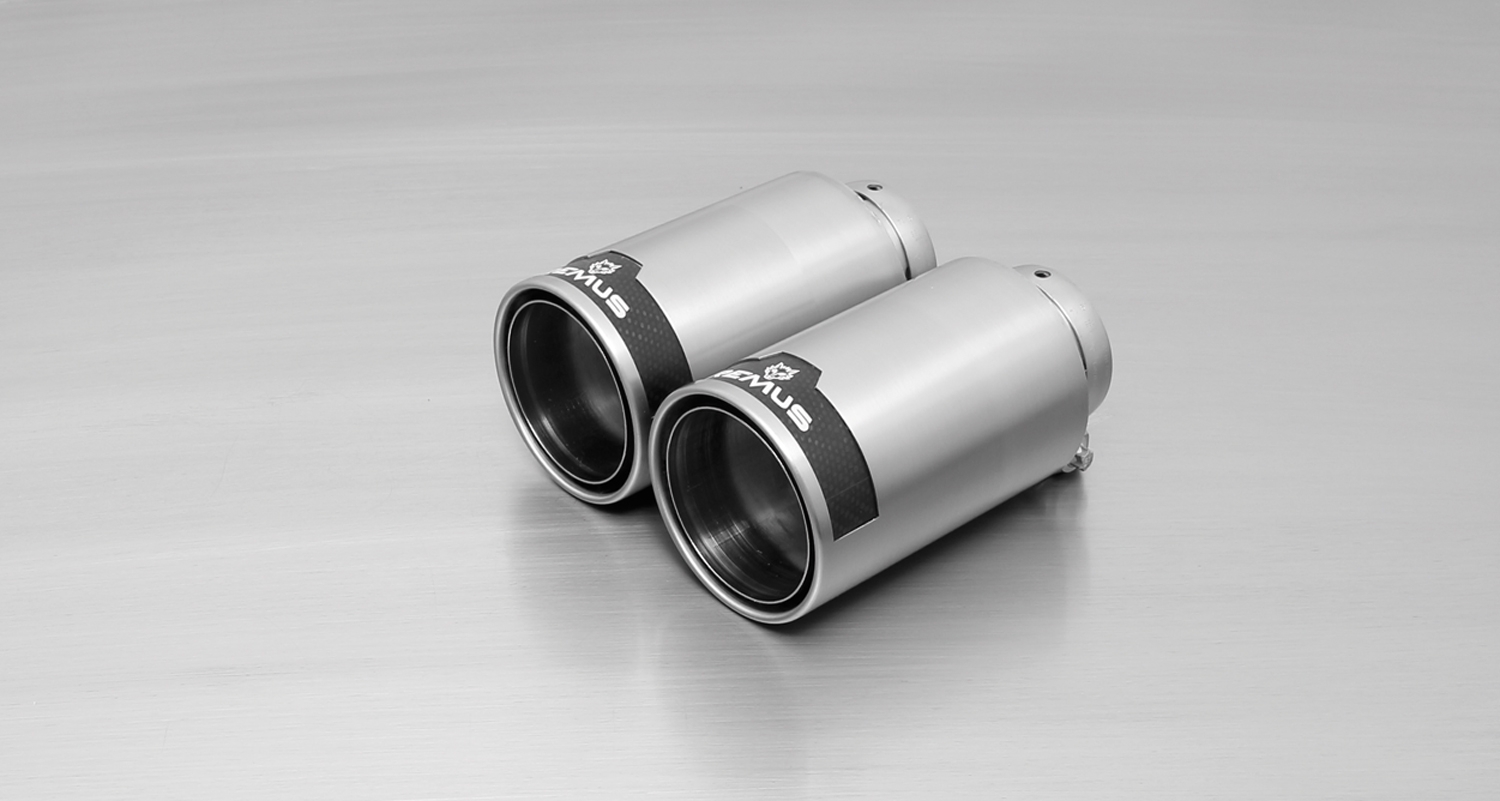 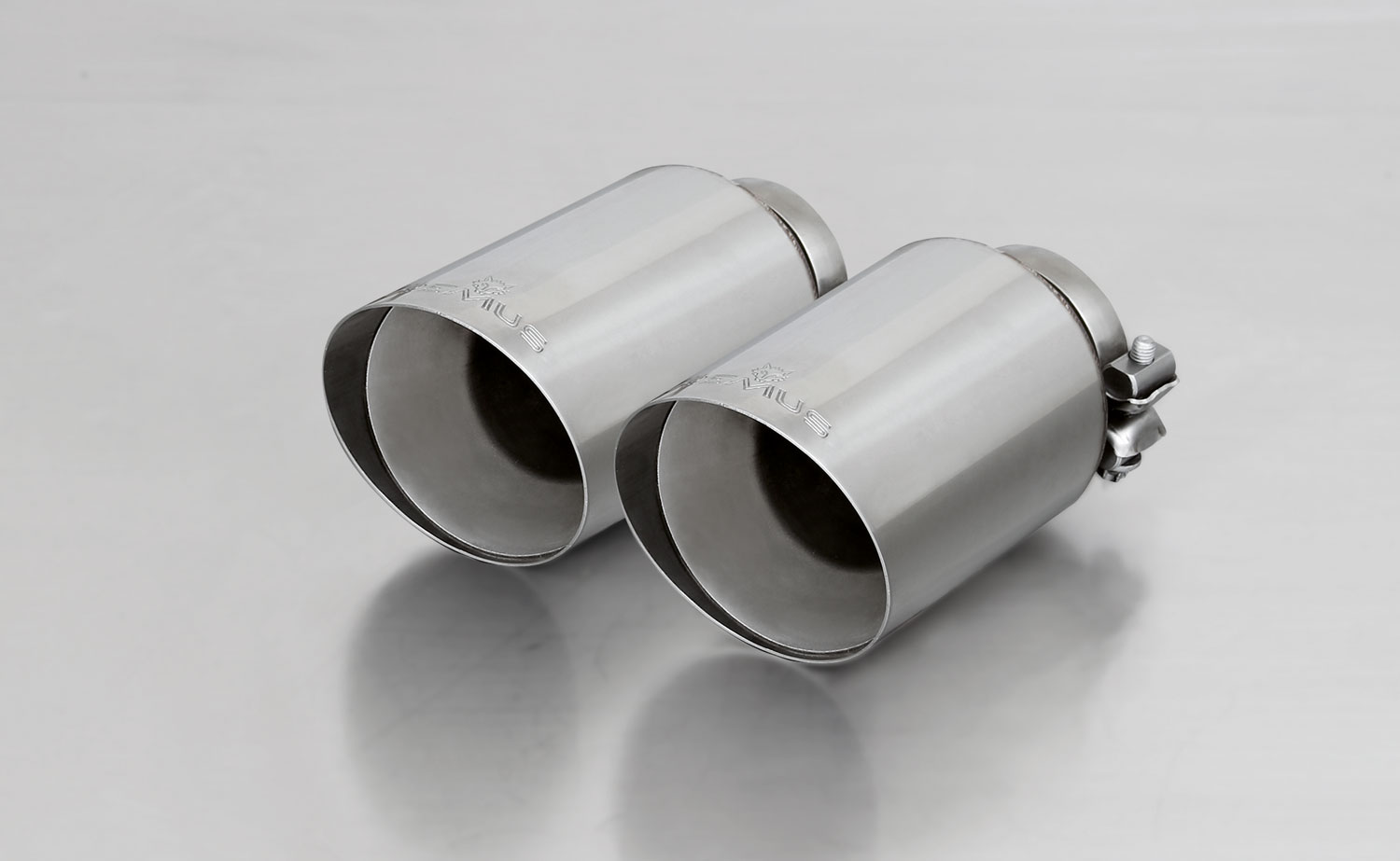 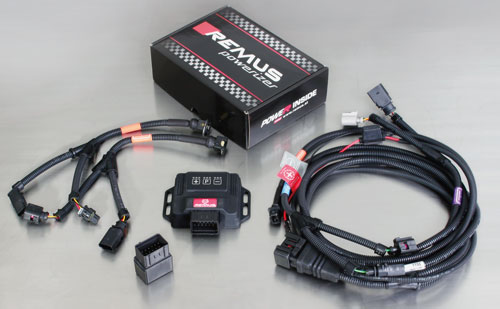 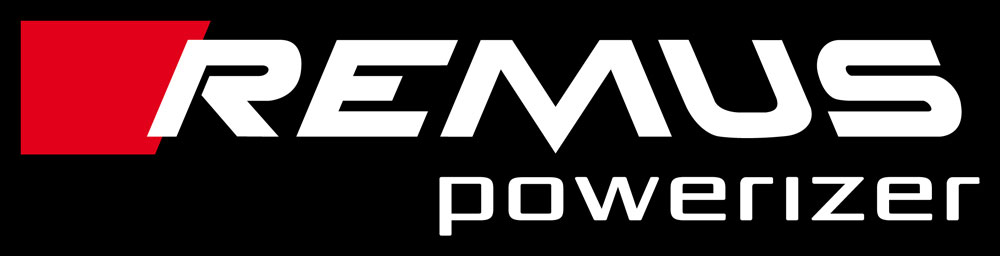 Under http://www.remus.eu/powerizer/ and http://www.remus.eu/remusresponder you will find the entire product range, prices and installation instructions.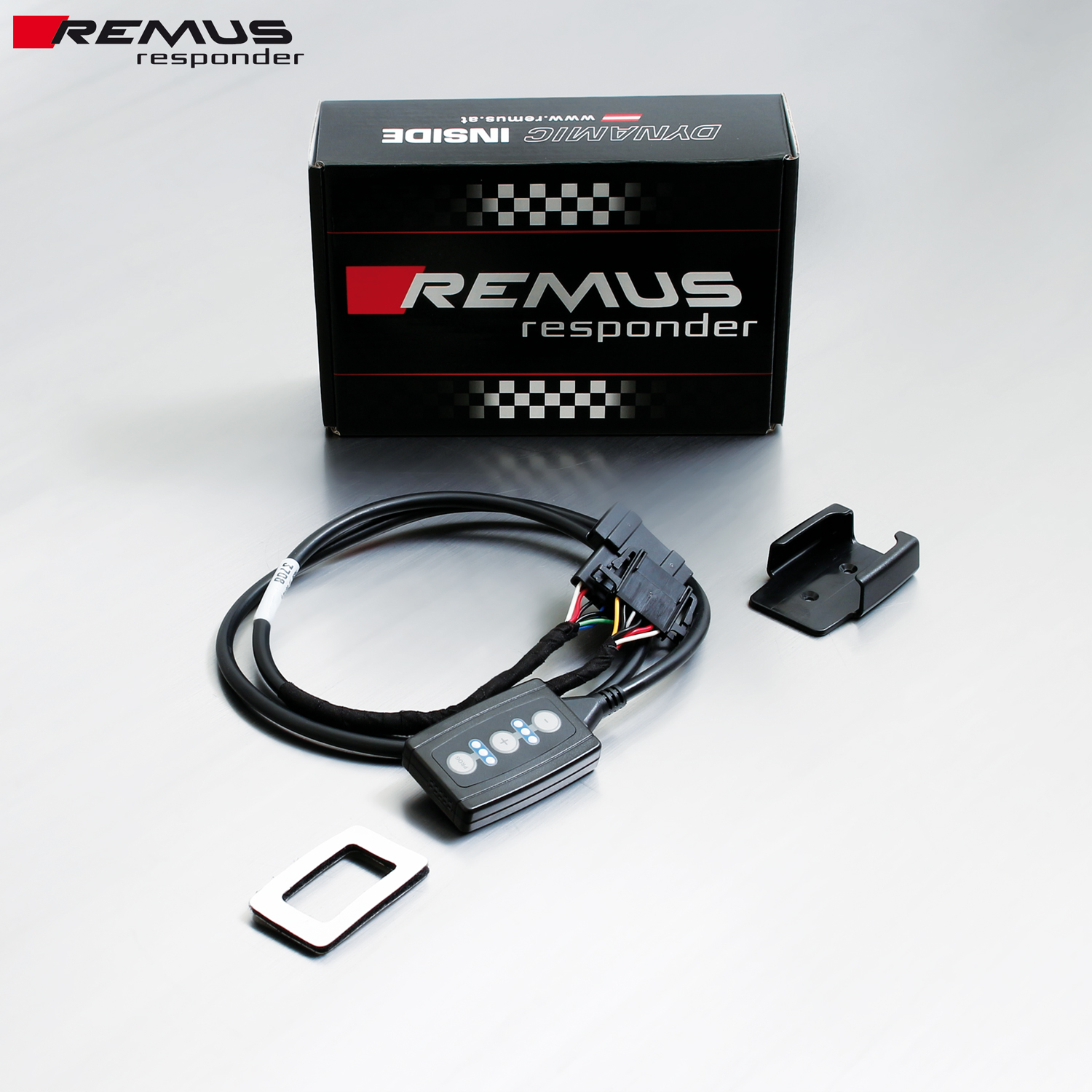 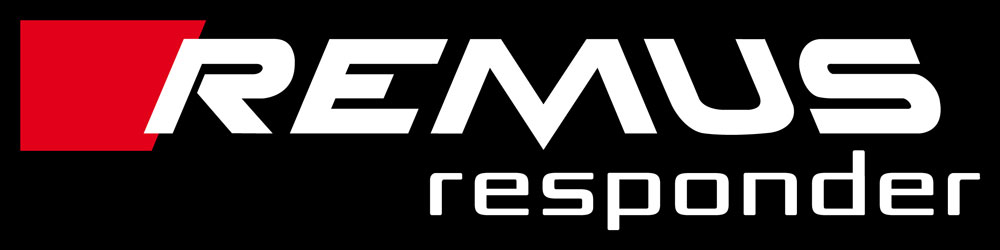 Under http://www.remus.eu/powerizer/ and http://www.remus.eu/remusresponder you will find the entire product range, prices and installation instructions.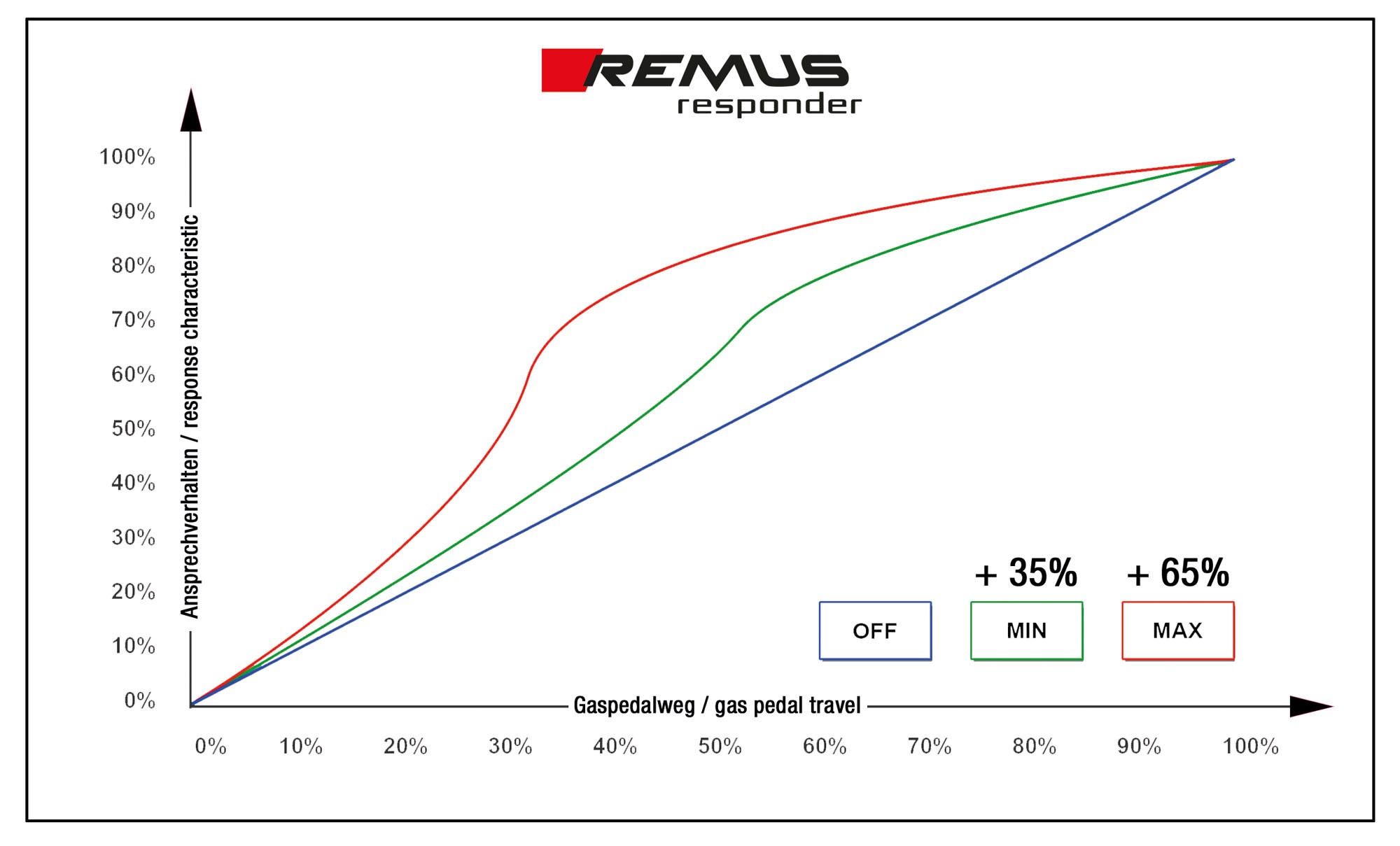 Car and engine specificationCar and engine specificationCar and engine specificationFORD Mustang Coupe & Cabrio, 2015=>2.3l EcoBoost Turbo 231 kWFORD Mustang Coupe & Cabrio, 2015=>2.3l EcoBoost Turbo 231 kWFORD Mustang Coupe & Cabrio, 2015=>2.3l EcoBoost Turbo 231 kWPart no.Description€ RRP price excl. VATREMUS Cat-Back sport exhaust system incl. EEC homologation consisting of:REMUS Cat-Back sport exhaust system incl. EEC homologation consisting of:REMUS Cat-Back sport exhaust system incl. EEC homologation consisting of:206215 0300Stainless steel front silencer for 2.3l Turbo, incl. EEC homologationOriginal tube Ø 57mm = 2¼“REMUS tube Ø 76mm = 3.0“260,--206215 1300Optional stainless steel RACING tube instead of front silencer for 2.3l Turbo, without homologationOriginal tube Ø 57mm = 2¼“REMUS tube Ø 76mm = 3.0“90,--206515 0500LRStainless steel sport exhaust left and stainless steel sport exhaust right (without tail pipes), with integrated valves, incl. 2 connection tubes, incl. EEC homologationOriginal tube Ø 57mm = 2¼“REMUS tube Ø 76mm = 3.0“For the valve, a remote controlled unit is supplied for special applications.1.360,--Alternative:  REMUS RACING Cat-Back sport exhaust system consisting of:Alternative:  REMUS RACING Cat-Back sport exhaust system consisting of:Alternative:  REMUS RACING Cat-Back sport exhaust system consisting of:206215 1300Stainless steel RACING tube instead of front silencer for 2.3l Turbo, without homologationOriginal tube Ø 57mm = 2¼“REMUS tube Ø 76mm = 3.0“90,--206815 0500LRStainless RACING steel sport exhaust left and stainless steel sport exhaust right (without tail pipes), incl. 2 connection tubes, without homologationOriginal tube Ø 57mm = 2¼“REMUS tube Ø 76mm = 3.0“660,--choose from following tail pipe package:choose from following tail pipe package:choose from following tail pipe package:0026 70SGTail pipe set 2 tail pipes Ø 102 mm angled, straight cut, chromed, with adjustable spherical clamp connection140,--0026 70STail pipe set 2 tail pipes Ø 102 mm angled, chromed, with adjustable spherical clamp connection160,--0026 70CSTail pipe set 2 Carbon tail pipes Ø 102 mm angled, Titanium internals, with adjustable spherical clamp connection370,--0026 98CTail pipe set 2 tail pipes Ø 98 mm Street Race, with adjustable spherical clamp connection196,--0026 98CBTail pipe set 2 tail pipes Ø 98 mm Street Race Black Chrome, with adjustable spherical clamp connection220,--ATTENTION: REMUS Cat-Back systems only fits as a complete system!ATTENTION: REMUS Cat-Back systems only fits as a complete system!ATTENTION: REMUS Cat-Back systems only fits as a complete system!Car and engine specificationCar and engine specificationCar and engine specificationFORD Mustang GT Coupe & Cabrio, 2015=>5.0l V8 310 KW FORD Mustang GT Coupe & Cabrio, 2015=>5.0l V8 310 KW FORD Mustang GT Coupe & Cabrio, 2015=>5.0l V8 310 KW Part no.Description€ RRP price excl. VATREMUS Cat-Back sport exhaust system incl. EEC homologation consisting of:REMUS Cat-Back sport exhaust system incl. EEC homologation consisting of:REMUS Cat-Back sport exhaust system incl. EEC homologation consisting of:206615 0300Stainless steel front silencer for 5.0l V8, incl. EEC homologationOriginal tube Ø 63,5mm = 2½“REMUS tube Ø 76mm = 3.0“290,--206515 0500LRStainless steel sport exhaust left and stainless steel sport exhaust right (without tail pipes), with integrated valves, incl. 2 connection tubes, incl. EEC homologationOriginal tube Ø 63,5mm = 2½“REMUS tube Ø 76mm = 3.0“For the valve, a remote controlled unit is supplied for special applications.1.360,--Alternative:  REMUS RACING Cat-Back sport exhaust system consisting of:Alternative:  REMUS RACING Cat-Back sport exhaust system consisting of:Alternative:  REMUS RACING Cat-Back sport exhaust system consisting of:206615 1300Stainless steel RACING tube instead of the front silencer for 5.0l V8,  without homologationOriginal tube Ø 63,5mm = 2½“REMUS tube Ø 76mm = 3.0“120,--206815 0500LRStainless RACING steel sport exhaust left and stainless steel sport exhaust right (without tail pipes), incl. 2 connection tubes, without homologationOriginal tube Ø 63,5mm = 2½“REMUS tube Ø 76mm = 3.0“660,--choose from following tail pipe package:choose from following tail pipe package:choose from following tail pipe package:0026 70SGTail pipe set 2 tail pipes Ø 102 mm angled, straight cut, chromed, with adjustable spherical clamp connection140,--0026 70STail pipe set 2 tail pipes Ø 102 mm angled, chromed, with adjustable spherical clamp connection160,--0026 70CSTail pipe set 2 Carbon tail pipes Ø 102 mm angled, Titanium internals, with adjustable spherical clamp connection370,--0026 98CTail pipe set 2 tail pipes Ø 98 mm Street Race, with adjustable spherical clamp connection196,--0026 98CBTail pipe set 2 tail pipes Ø 98 mm Street Race Black Chrome, with adjustable spherical clamp connection220,--ATTENTION: REMUS Cat-Back systems only fits as a complete system!ATTENTION: REMUS Cat-Back systems only fits as a complete system!ATTENTION: REMUS Cat-Back systems only fits as a complete system!REMUS Powerizer: More power, more economy and more fun.Up to 25 % more power Up to 20 % more torque Up to 1l/100 km fuel saving Fully adjustable power increaseSimple DIY installation (Plug & Play)REMUS POWERIZER: The performance figures represent the maximum achievable values. The actual performance output depends on the original tolerances of each engine. REMUS delivers the POWERIZER with the best possible setting for your vehicle type. You can adjust the performance according to your requirements as per the POWERIZER instructionsLegal references1. Completion and registration of chip tuning in the car documentsDue to chip tuning, the operating license of the vehicle will terminate if the installation and registration of the POWERIZER is not carried out or immediately reported to an official approved testing facility. Please consider that driving a vehicle without the required operating license will cause legal penalties.2. Vehicle insurance must be informed upon installing a POWERIZERThe installation of the POWERIZER can have influence on the insurance policy of your vehicle. You must inform the insurance company if you install a POWERIZER in your vehicle.3. Effect of chip tuning on warranty and guarantee claimsa) When installing a POWERIZER, you will lose all guarantee claims regarding the engine against the vehicle manufacturer.b) Installing a POWERIZER, can have influence on warranty claims against the seller of the vehicle.c) REMUS excludes any claims regarding compensation for damages on the engine and drivetrain.c) REMUS schließt Ansprüche des Kunden auf Schadenersatz für etwaige Schäden an Motor und Antriebsstrang aus..c) REMUS schließt Ansprüche des Kunden auf Schadenersatz für etwaige Schäden an Motor und Antriebsstrang aus.REMUS RESPONDER:Improved throttle response, more dynamic!The REMUS Responder improves throttle response by means of modifying the accelerator pedal output signal. No more throttle delay and reduced lag during automatic shifting makes driving with the REMUS Responder more fun. The Responder attaches between the OEM pedal sensor and the OEM connector, ready to use in seconds due to plug & play technology. Sophisticated adjustable programming profiles can lead to improved fuel consumption and more efficiency. The 4 individual user selectable and adjustable performance settings allow drivers to select according to their own preferences. The REMUS Responder totally eliminates the delay in modern electronic accelerator pedals!